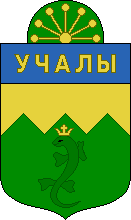 Викторина «Учалы – золотая колыбель» (посвящается 55-летию г. Учалы)1. Дата основания города Учалы? 2. Кто был инициатором создания городского историко-краеведческого музея в Учалах в 60-е годы? 3. С какими  районами  граничит Учалинский район? 4. От какого слова произошло название Учалы?5. В долине каких горных массивов  и в какой климатической области расположен г. Учалы? 6. Как учёный и путешественник Иван Лепёхин в своих путевых заметках  перевел название озера Ашулы?  7. Когда был образован Учалинский горно-обогатительный комбинат? 
8. Когда состоялся первый выход в эфир Учалинской телерадиостудии?  9. Назовите год открытия и первого директора Учалинской филармонии.10. Назовите имя почетного гражданина города Учалы, который являлся одним из первооткрывателей Учалинского медноколчеданного месторождения.11. Назовите преподавателей УКИиК, имеющих звание «Заслуженный работник культуры РБ».12. С какого года начинает выходить «Учалинская газета» и как она называлась     раньше?13. Когда был основан Учалинский парк культуры и отдыха? 14. Назовите первых секретарей Учалинского горкома КПСС. 15. Когда был построен стадион «Горняк»? 
16. С    какого   времени    Учалы   является    городским  поселением в составе МР Учалинский район? 17. В каких городах есть Учалинская улица? 18. Какие долгосрочные программы по развитию города Учалы действуют в настоящее время?Ответы в рукописном или напечатанном виде сдать Сергеевой Е.Н. (кл. 48) или Баязитовой Э.Р. (общежитие) до 28 мая .